TOWN & POORS CHARITY FIELD AGENDA Thursday 20th June 2019 (following the Parish Council meeting)Apologies for Absence To approve Minutes of the Charity Meeting on 16th May 2019Matters ArisingFinance: Charity accounts report Balance at 11th June 2019: £4089.98Expenditure for approval 20th June 2019:  To further discuss the future use of the field, water supply, maintenance and security of the field5.1- Allotments in Spaldwick- Bee-keeping request email- a/w permission to add to agenda response	5.2 Setting up an Allotment AssociationCorrespondenceAny other business8. Date of the next Meeting– Thursday 18th July 2019Yours sincerely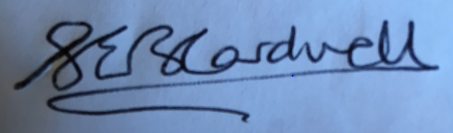 Signed (Clerk) Sarah Cardwell                                                                       Date: 14th June 2019 